Dear MTA Office,An Investigator at your Institution would like to request samples from the BioSpecimen Exchange for Neurological Disorders (BioSEND).The National Institute of Neurological Disorders and Stroke Biorepository is an NIH funded cooperative agreement with the express focus of banking and distributing samples from research studies. When requesting samples from BioSEND the “Master Agreement for Transfer of Materials from BioSEND” and related Appendices must be completed prior to the transfer of any samples.The Master Agreement and related Appendices (Appendix C, F, and G) are attached to this email. We kindly request that you review and sign this document. When signatures have been secured from your Institution, you may forward the partially executed agreement to BioSEND@iu.edu and we will complete the signature process and return the fully executed Master Agreement to you. Please note that a separate Master Agreement must be executed by your Institution for each Investigator requesting BioSEND Research Materials.The terms of this Master Agreement and Appendices are not negotiable. We have hundreds of investigators that we work with and require all Master Agreements to be completed under the same terms and conditions.Please let us know if you have any questions. We very much appreciate your assistance in getting this new document in place for your Institution.Thank you,BioSEND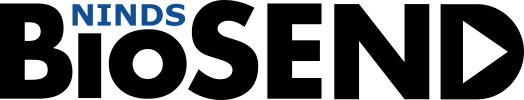 